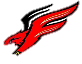 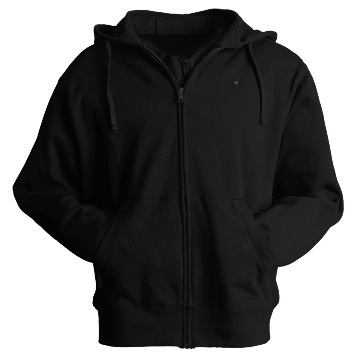 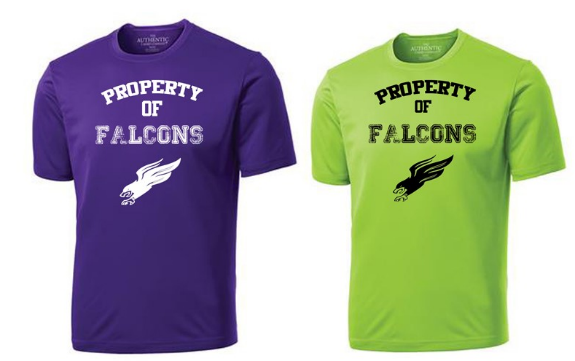 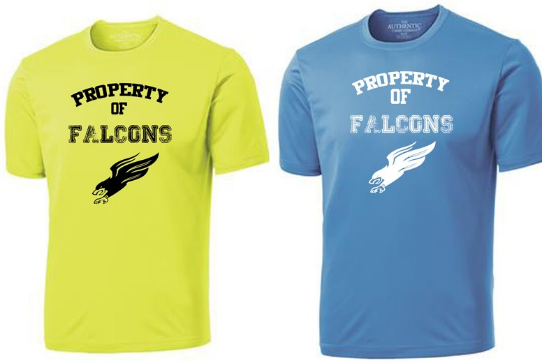 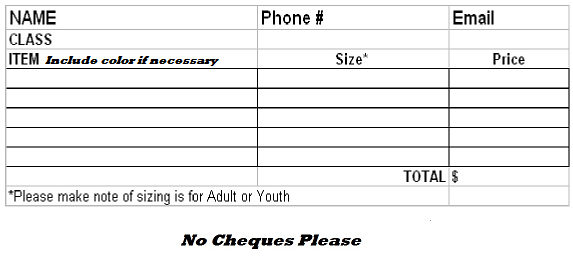 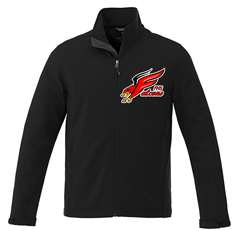 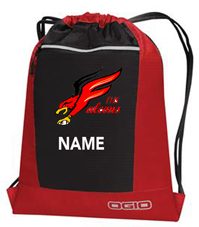 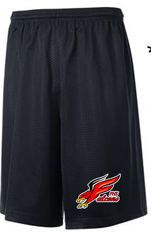 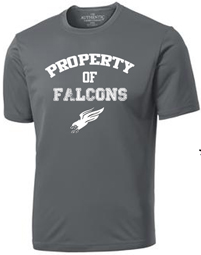 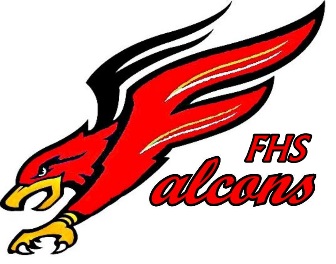 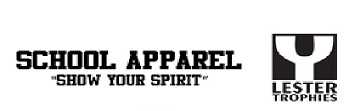 Hoodie*$50Dri Fit Shirt$20Shorts$25Clinch Bag$20Soft Shell Jacket $50Cash OnlyAll items EXCEPT t-shirts (Dri fit & House colour) will have name embroidered.Name for EmbroideryHouse Colour T-ShirtsPurple, Green, Yellow, Blue $12